								说明书外观: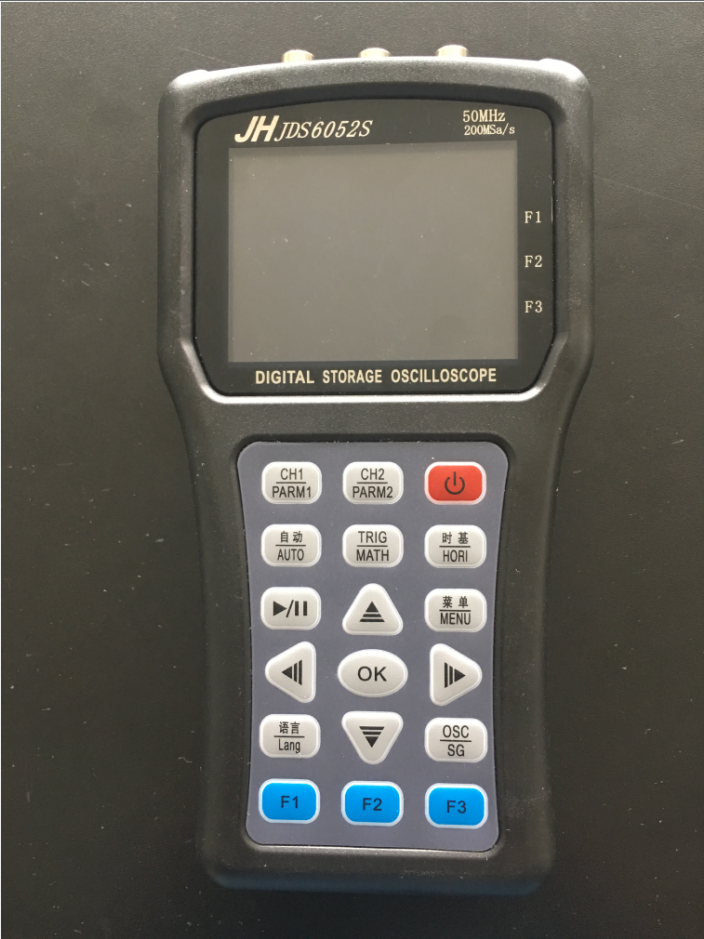 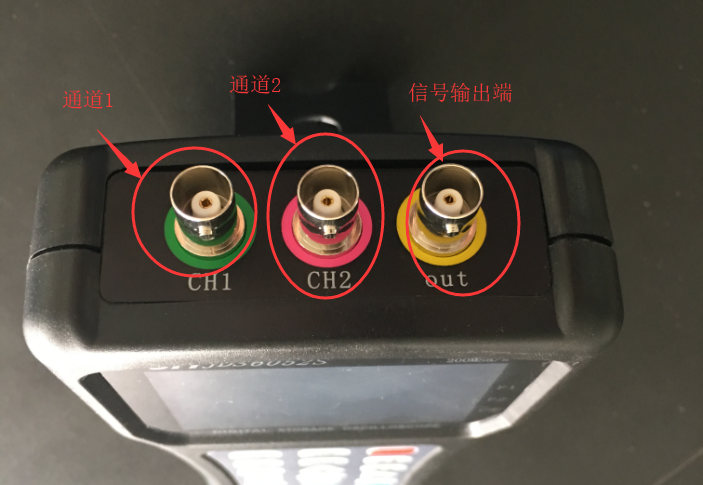 示波器显示界面说明: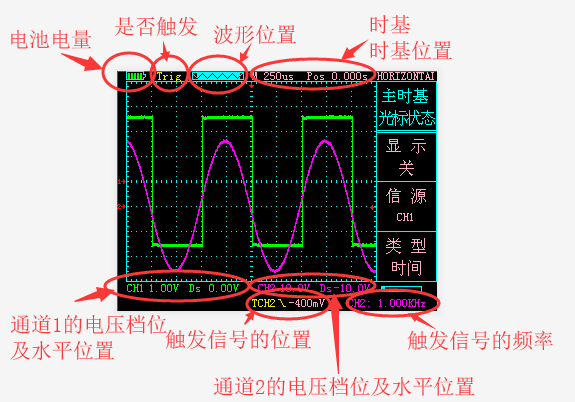 示波器按键说明:本产品共18个示波器按键如下图:CH1/PARM1,CH2/PARM2,TRIG/MATH,时基/HORI,菜单/MENU 为菜单选择键具体功能如下:单次点击CH1/PARM1键进入CH1控制界面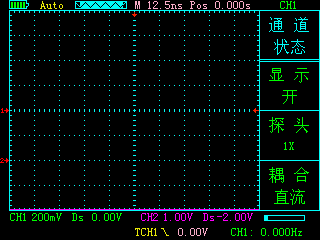 在此界面下一下按键有如下功能:F1:控制通道1的显示或关闭F2:选择探头的档位参数 x1,x10,x100F3:选择通道1的耦合为直流或是交流↑:增大通道1信号的幅值   (5V-10mV)↓:减小通道1信号的幅值	  (5V-10mV)	←:通道1箭头下移→:通道1箭头上移再次点击CH1/PARM1键进入CH1参数显示界面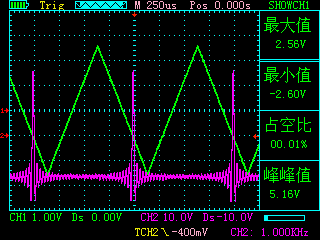 在此界面下一下按键有如下功能:F1:无效F2:无效F3:无效↑:增大通道1信号的幅值 (5V-10mV)↓:减小通道1信号的幅值 (5V-10mV)←:通道1箭头下移→:通道1箭头上移说明:显示的参数有最大值,最小值,占空比,峰峰值单次点击CH2/PARM2键进入CH2参数显示界面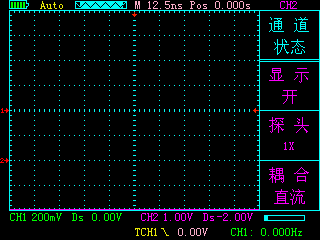 在此界面下一下按键有如下功能:F1:控制通道2的显示或关闭F2:选择探头的档位参数 x1,x10,x100F3:选择通道2的耦合为直流或是交流↑:增大通道2信号的幅值 (5V-10mV)↓:减小通道2信号的幅值 (5V-10mV) ←:通道2箭头下移→:通道2箭头上移再次点击CH2/PARM2键进入CH2参数显示界面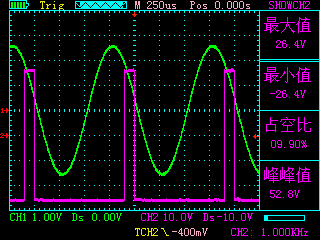 在此界面下一下按键有如下功能:F1:无效F2:无效F3:无效↑:增大通道2信号的幅值 (5V-10mV)↓:减小通道2信号的幅值 (5V-10mV)←:通道2箭头下移→:通道2箭头上移说明:显示的参数有最大值,最小值,占空比,峰峰值单次点击TRIG/MATH键进入触发控制界面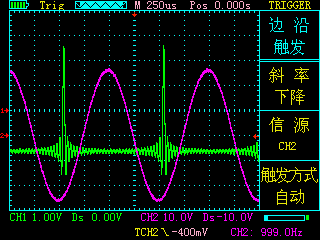 在此界面下一下按键有如下功能:F1:控制触发斜率为上升或是下降F2:选择触发信源为CH1或是CH2F3:选择触发方式为自动,正常或是单次↑:无效↓:无效←:触发箭头下移→:触发箭头上移再次点击TRIG/MATH键进入MATH界面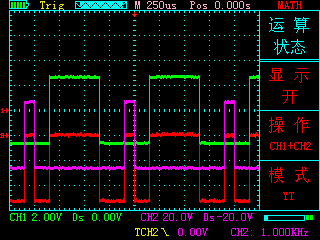 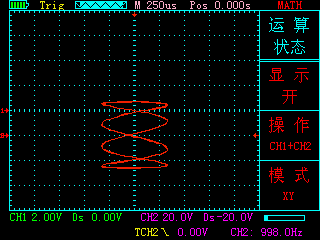 在此界面下一下按键有如下功能:F1:是否显示MATH波形F2:选择math的功能 CH1+CH2,CH1-CH2或CH2-CH1F3:选择显示模式是YT模式还是XY模式↑:无效↓:无效←:无效→:无效单次点击时基/HORI键进入时基控制界面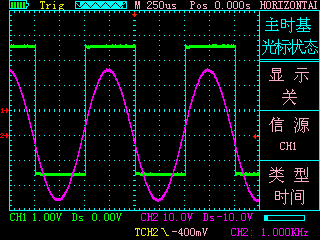 在此界面下一下按键有如下功能:F1:是否显示辅助标尺线F2:辅助标尺线的标定对象为CH1,CH2,Ref-A或是Ref-BF3:选择辅助标尺线的类型是时间或电压↑:缩小时基				(5s - 12.5ns)↓:放大时基   			(5s - 12.5ns)←:时基箭头左移→:时基箭头右移再次点击时基/HORI键进入标尺线界面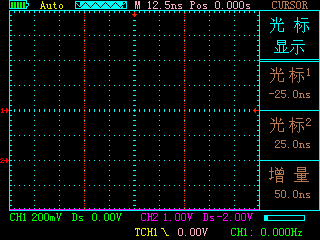 在此界面下一下按键有如下功能:F1:无效F2:无效F3:无效↑:标尺2左移↓:标尺2右移←:标尺1左移→:标尺1右移说明:显示的参数有标尺1的位置,标尺2的位置,标尺1,2的位置差值增量单次点击菜单/MENU键进入波形存储界面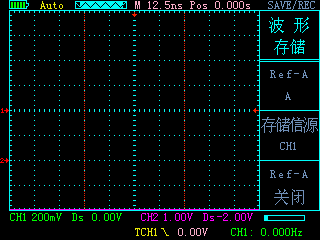 在此界面下一下按键有如下功能:F1:选择存储波形到A或BF2:选择存储信号源为CH1或CH2F3:是否开启存储波形的显示↑:无效↓:无效←:无效→:无效第二次点击菜单/MENU键进入设置界面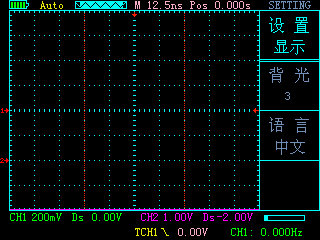 在此界面下一下按键有如下功能:F1:背光亮度选择F2:言语种类选择F3:无效↑:无效↓:无效←:无效→:无效第三次点击菜单/MENU键进入设置界面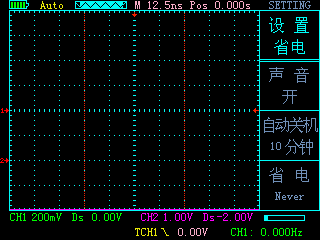 在此界面下一下按键有如下功能:F1: 控制按键声音是否开启F2:选择自动关机的时间F3:选择省电的等级↑:无效↓:无效←:无效→:无效第四次点击菜单/MENU键进入设置界面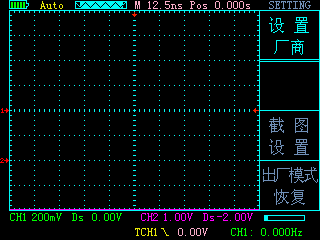 在此界面下一下按键有如下功能:F1: 无效F2:进入截图界面F3:恢复出厂设置↑:无效↓:无效←:无效→:无效第五次点击菜单/MENU键进入反相界面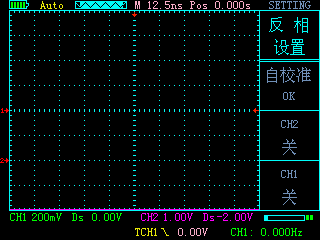 在此界面下一下按键有如下功能:F1: 示波器自校准F2: CH2是否反相F3: CH1是否反相↑:无效↓:无效←:无效→:无效在截图界面下按键功能如下: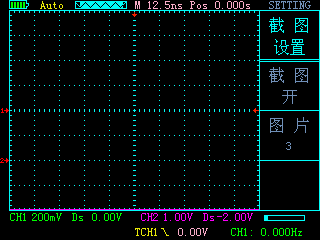 F1: 选择是否开启截图功能F2: 选择保存图片的名称F3: 无效↑:无效↓:无效←:无效→:无效说明:当截图功能开启时,按下OK键就是截取当前界面的功能,当截图功能关闭时,按下OK键就是保存波形的功能.在关机状态下同时按开关机键和ok键 ，示波器会进入U盘模式，用USB线连接电脑即可查看U盘里的截图。按键:开机或关机.自动/AUTO按键:自动检测波形,检测范围在20MHz - 50Hz.▶/‖按键:停止或是启动波形显示.语言/Lang:切换显示语言OSC/SG:切换示波器和信号发生器的功能.说明:关机状态下，同时按开机键和ok键 示波器会进入U盘模式。信号发生器界面说明: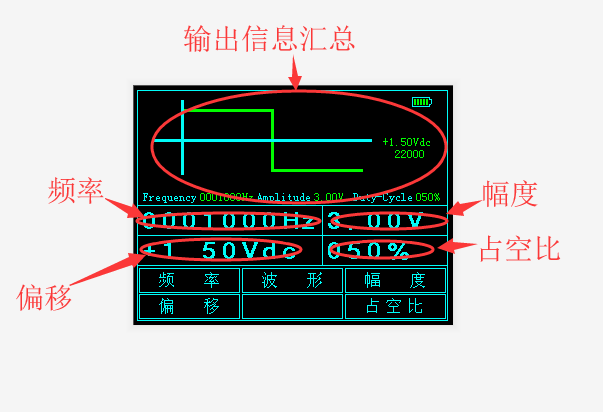 信号发生器按键说明:F1:选择频率或偏移功能F2:选择输出波形种类F3:选择复读或占空比功能↑:改变输出数字↓:改变输出数字←:输出数字选择→:输出数字选择说明:参数设定好之后要按下OK键确定输出.固件升级说明:在机器的关机状态下,按住OK键再按下开机键,会进入U盘模式,插入usb连接电脑端,会出现U盘,先格式化U盘,在拷入升级文件update.bin,按下菜单/MENU键即可升级.示波器参数USB接口：        1通道数:           2最大实时采样率:   单通道时CH1 200MSa/s    双通道时 CH1,CH2 100MSa/s带宽:             单通道时 50M            双通道时 25M垂直分辨率:       8位垂直档位:         10mV - 5V (探头x1)  100mV - 50V (探头x10)                     1,2,5步进阻抗:             1MΩ 25pF耦合:             直流,交流显示模式:         Y-T / X-Y输入电压:         40V(探头x1 )  ;400V(探头x10);                  使用高压探头,最大电压由探头质量决定  时基范围:         12.5ns - 5s                  100ms - 5s 为扫描模式(scan)存储深度:        每通道3K触发模式:        自动,正常和单次触发类型:        上升沿,下降沿自动检测:        50Hz - 20MHz光标测量:         时间,电压(手动模式)可记录对比波形:   2截图功能:        支持数学计算:        CH1+CH2,CH1-CH2,CH2-CH1自校准:			支持信号发生器通道数:           1频率:			正玄波(1Hz-5MHz)                方波(1Hz-1MHz)正向锯齿波(1Hz-1MHz)反向锯齿波(1Hz-1MHz)幅度:			100mV - 8V偏移:			最大 +-(0V-4V)占空比:			0% - 100%